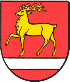 B e r u f l i c h e   G y m n a s i e n   Landkreis Sigmaringen Anmeldeformular 	Bitte melden Sie sich als 1. Wahl nur an einem beruflichen Gymnasium an. Sie erhöhen Ihre Chance auf einen 	Schulplatz, wenn Sie eine 2. und 3. Wahl angeben. - Weitere Informationen zum Aufnahmeverfahren siehe Rückseite.Bewerber/in (Schüler/in):Im Schuljahr      /       möchte ich das folgende berufliche Gymnasium besuchen: Bewerbungen an anderen Schulen/für andere Schularten (dafür ist eine gesonderte Bewerbung notwendig)Kopie des letzten Zeugnisses (Halbjahreszeugnis ohne Beglaubigung, Abschlusszeugnis mit Beglaubigung)  der Berufsfachschule		der Realschule		            der Werkrealschule des Gymnasiums		 ___________________	                     	       liegt bei.An welchen anderen Schulen (auch in anderen Landkreisen) haben Sie sich noch beworben? Berufliches Gymnasium 	in       	EG  	SG 	TG  	WG   Berufskolleg 	in      ____________________________________________________ Andere Schule 	in      ____________________________________________________Datum:	       	       Unterschrift /Bewerber/in:      	                           Unterschrift Erziehungs-/Sorgeberechtigte:      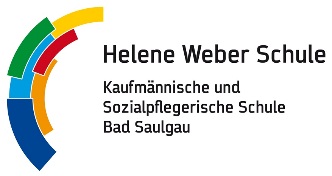 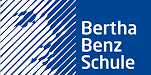 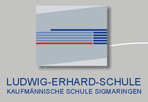 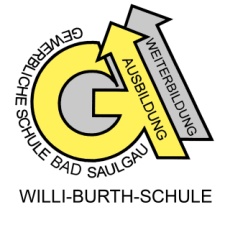      	  weibl. männl.NameVorname                                      Geburtsort 	Kreis 	LandGeburtstagrk. ev. isl. ohne Konf. sonst.Staatsangehörigkeit (freiwillige Angabe)KonfessionStraße	PLZ	Wohnort/TeilortTelefonE-Mail Schüler/inErziehungsberechtigter:NameVornameStraße	PLZ	WohnortTelefon1. WahlGeben Sie bitte die Rangfolge der Wahl mit den Ziffern 1-3 an.Geben Sie bitte die Rangfolge der Wahl mit den Ziffern 1-3 an.Geben Sie bitte die Rangfolge der Wahl mit den Ziffern 1-3 an.Priorität 1 – 3Bad Saulgau Helene-Weber-Schule
Wuhrweg 36-38, 88348 Bad Saulgau Bad Saulgau Helene-Weber-Schule
Wuhrweg 36-38, 88348 Bad Saulgau WGWirtschaftsgymnasium Profil Volks- und BetriebswirtschaftslehreBad Saulgau Helene-Weber-Schule
Wuhrweg 36-38, 88348 Bad Saulgau Bad Saulgau Helene-Weber-Schule
Wuhrweg 36-38, 88348 Bad Saulgau WGWirtschaftsgymnasium Profil internationale Volks- und BetriebswirtschaftslehreBad Saulgau Willi-Burth-SchuleWuhrweg 36, 88348 Bad Saulgau   Bad Saulgau Willi-Burth-SchuleWuhrweg 36, 88348 Bad Saulgau   TGTechnisches Gymnasium Profilfach MechatronikSigmaringen Ludwig-Erhard-Schule
Hohenzollernstr. 16, 72488 Sigmaringen Sigmaringen Ludwig-Erhard-Schule
Hohenzollernstr. 16, 72488 Sigmaringen WGWirtschaftsgymnasium Profilfach Volks- und BetriebswirtschaftslehreSigmaringen Ludwig-Erhard-Schule
Hohenzollernstr. 16, 72488 Sigmaringen Sigmaringen Ludwig-Erhard-Schule
Hohenzollernstr. 16, 72488 Sigmaringen WGWirtschaftsgymnasium Profilfach Volks- und Betriebswirtschaftslehre mit Schwerpunkt FinanzenSigmaringen Bertha-Benz-SchuleIn der Talwiese 18, 72488 SigmaringenSigmaringen Bertha-Benz-SchuleIn der Talwiese 18, 72488 SigmaringenEGErnährungswissenschaftliches GymnasiumSigmaringen Bertha-Benz-SchuleIn der Talwiese 18, 72488 SigmaringenSigmaringen Bertha-Benz-SchuleIn der Talwiese 18, 72488 SigmaringenSGSozialwissenschaftliches GymnasiumSigmaringen Bertha-Benz-SchuleIn der Talwiese 18, 72488 SigmaringenSigmaringen Bertha-Benz-SchuleIn der Talwiese 18, 72488 SigmaringenTGTechnisches Gymnasium Profilfach MechatronikSigmaringen Bertha-Benz-SchuleIn der Talwiese 18, 72488 SigmaringenSigmaringen Bertha-Benz-SchuleIn der Talwiese 18, 72488 SigmaringenTGTechnisches Gymnasium Profilfach Technik und Management (TM)Sigmaringen Bertha-Benz-SchuleIn der Talwiese 18, 72488 SigmaringenSigmaringen Bertha-Benz-SchuleIn der Talwiese 18, 72488 SigmaringenTGTechnisches Gymnasium Profilfach Informationstechnik (IT)2. Wahl3. Wahl